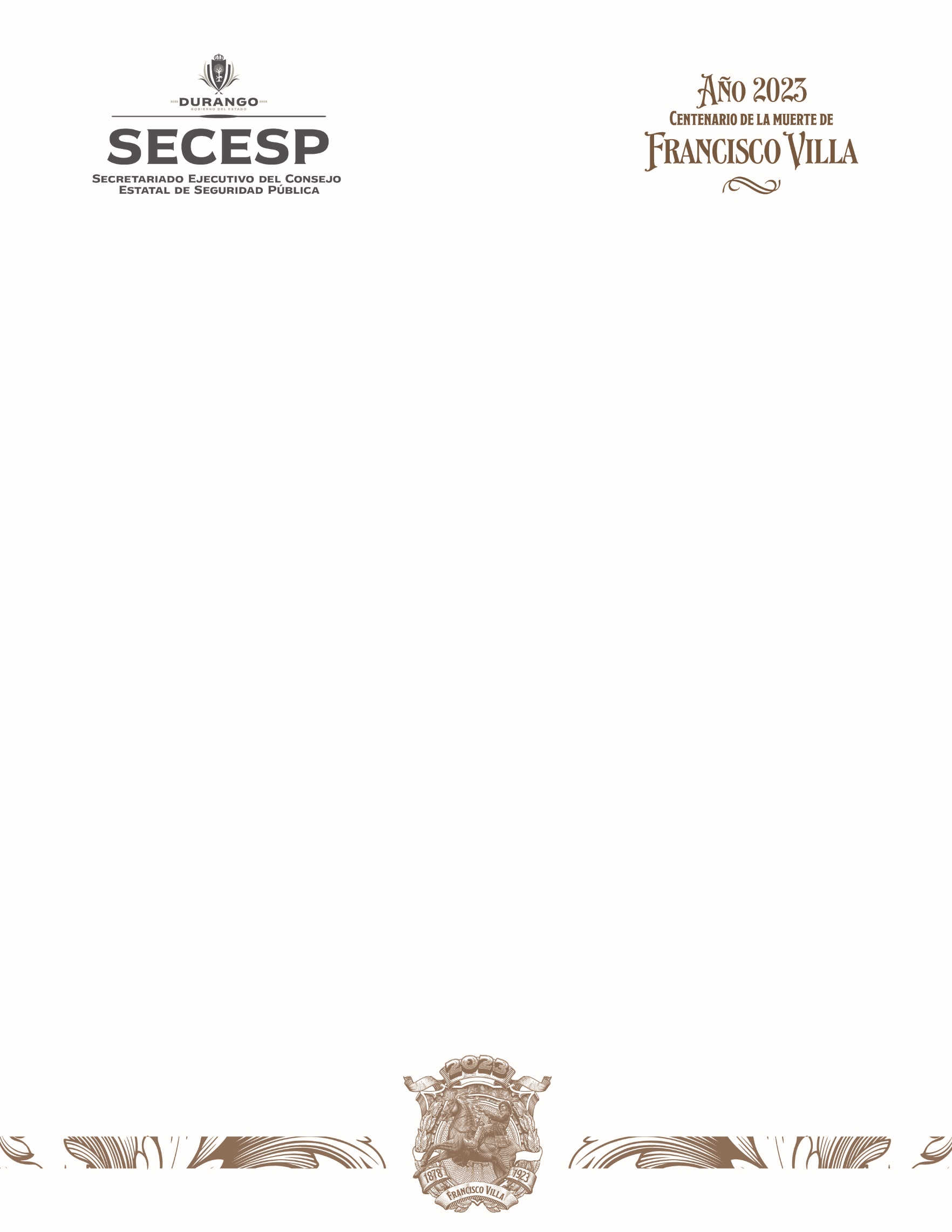 ANEXO TÉCNICO 1REPORTE DE PARTIDASANEXO 1AHOJA DE PROPUESTA TÉCNICAHOJA ____ DE ____Este Formato puede reproducirse las veces que sean necesarias y deberá presentar en original en papel membretado de la Empresa en la Carpeta que contenga la Propuesta Técnica del participante. ANEXO 2 (DOS)HOJA DE PROPUESTA ECONÓMICAEste Formato puede reproducirse las veces que sean necesarias y deberá presentar en original en papel membretado de la Empresa en la Carpeta que contenga la Propuesta Económica del participante.NOTA: este documento deber contener únicamente las partidas de la presente Licitación en las que participa.ANEXO 3 (TRES)Escrito donde Garantiza lo establecido en la Cláusula Tercera de las Bases.MTRO. JESÚS MANUEL CABRALES SILVASECRETARIO EJECUTIVO DEL CONSEJOESTATAL DE SEGURIDAD PÚBLICA DEL ESTADO.P R E S E N T E.Por medio del presente y en relación al Procedimiento de Licitación Por Invitación Restringida Número IR/E/SECESP/___/2024, relativa a la adquisición de “________________________”; y, en cumplimiento a lo establecido en la Cláusula Tercera de las presentes Bases, me permito manifestar Bajo Protesta de Decir Verdad, que los bienes y/o servicios ofertados son de buena calidad, y además se encuentran garantizados por el término de un año contra cualquier defecto de fabricación, composición o vicios ocultos.Nota. – El texto descrito en este documento, es el que deberá utilizar el participante en su propuesta en hoja membretada de su empresa.Atentamente. -Representante Legal de la Empresa.Nombre y Firma.ANEXO 4 (CUATRO)Escrito de No encontrarse en los Supuestos del Articulo 37 de la Ley.MTRO. JESÚS MANUEL CABRALES SILVASECRETARIO EJECUTIVO DEL CONSEJOESTATAL DE SEGURIDAD PÚBLICA DEL ESTADO.P R E S E N T E.Por medio del presente y en relación al Procedimiento de Licitación Por Invitación Restringida Número IR/E/SECESP/___/2024, relativa a la adquisición de “________________________”; y, en cumplimiento a lo establecido en las Bases para participar en este concurso, Manifiesto Bajo Protesta de Decir Verdad, que la empresa que represento _________________________________; no se encuentra en los supuestos que establece el Artículo 37 de la Ley de Adquisiciones Arrendamientos y Servicios del Estado de Durango, como impedimentos para participar en este procedimiento, así como celebrar contratos.Nota. – El texto descrito en este documento, es el que deberá utilizar el participante en su propuesta en hoja membretada de su empresa.Atentamente. -Representante Legal de la Empresa.Nombre y Firma.ANEXO 5 (CINCO)Escrito de Contenido Nacional de los Bienes y/o Servicios.MTRO. JESÚS MANUEL CABRALES SILVASECRETARIO EJECUTIVO DEL CONSEJOESTATAL DE SEGURIDAD PÚBLICA DEL ESTADO.P R E S E N T E.Por medio del presente y en relación al Procedimiento de Licitación Por Invitación Restringida Número IR/E/SECESP/___/2024, relativa a la adquisición de “________________________”; y, en mi carácter de representante legal de la empresa ____________________________, me permito manifestar, Bajo Protesta de Decir Verdad, que los bienes y/o servicios que se ofertan el citado concurso, cuentan con por lo menos el 50 % (Cincuenta Por ciento), de contenido nacional, a excepción de lo estipulado por la Secretaría de Comercio y Fomento Industrial.Nota. – El texto descrito en este documento, es el que deberá utilizar el participante en su propuesta en hoja membretada de su empresa.Atentamente. -Representante Legal de la Empresa.Nombre y Firma.ANEXO 6 (SEIS)Escrito de No encontrarse en los Supuestos del Articulo 37 de la Ley.MTRO. JESÚS MANUEL CABRALES SILVASECRETARIO EJECUTIVO DEL CONSEJOESTATAL DE SEGURIDAD PÚBLICA DEL ESTADO.P R E S E N T E.Por medio del presente y en relación al Procedimiento de Licitación Por Invitación Restringida Número IR/E/SECESP/___/2024, relativa a la adquisición de “________________________”; y, en cumplimiento a lo establecido en las Bases para participar en este concurso, Manifiesto Bajo Protesta de Decir Verdad, que la empresa que represento _________________________________; de un lapso no mayor a tres años, a la fecha de presentación de mis propuestas, no se cuenta con adeudos pendientes con el Secretariado Ejecutivo del Consejo Estatal de Seguridad Pública del Estado de Durango, además de no contar con procedimientos legales iniciados ante las autoridades correspondientes por parte del Gobierno del Estado de Durango.Nota. – El texto descrito en este documento, es el que deberá utilizar el participante en su propuesta en hoja membretada de su empresa.Atentamente. -Representante Legal de la Empresa.Nombre y Firma.ANEXO 7 (SIETE)Carta de No Adeudo Fiscal.MTRO. JESÚS MANUEL CABRALES SILVASECRETARIO EJECUTIVO DEL CONSEJOESTATAL DE SEGURIDAD PÚBLICA DEL ESTADO.P R E S E N T E.El suscrito       (Nombre de la Persona)        , en mi carácter de Representante Legal de la Empresa      (Nombre de la Empresa o persona física participante)         ; personalidad que acredito con la documentación solicitada en las Bases del presente procedimiento, declaro Bajo Protesta de Decir Verdad que me encuentro al corriente de mis obligaciones fiscales, de conformidad con las disposiciones del Código Fiscal de la Federación y las Leyes Tributarias.Lo anteriormente expuesto, es con el objeto de dar cumplimiento a las citadas disposiciones legales, para los fines y efectos a que hubiere lugar.Nota. – El texto descrito en este documento, es el que deberá utilizar el participante en su propuesta en hoja membretada de su empresa.Atentamente. –Nombre y Firma del Licitante.ANEXO 8 (OCHO)Escrito de Calidad y Entrega de los Bienes.MTRO. JESÚS MANUEL CABRALES SILVASECRETARIO EJECUTIVO DEL CONSEJOESTATAL DE SEGURIDAD PÚBLICA DEL ESTADO.P R E S E N T E.El suscrito       (Nombre de la Persona)        , en mi carácter de Representante Legal de la Empresa      (Nombre de la Empresa o persona física participante)         ; personalidad que acredito con la documentación solicitada en las Bases del presente procedimiento, declaro Bajo Protesta de Decir Verdad  en caso de resultar adjudicado algún contrato, los bienes y/o servicios ofertados, serán entregados conforme a lo solicitado en las bases y/o junta de aclaraciones del presente concurso, además de que son de buena calidad de acuerdo al ofrecimiento realizado.Lo anteriormente expuesto, es con el objeto de dar cumplimiento a las citadas disposiciones legales, para los fines y efectos a que hubiere lugar.Nota. – El texto descrito en este documento, es el que deberá utilizar el participante en su propuesta en hoja membretada de su empresa.Atentamente. –Nombre y Firma del Licitante.ANEXO 9 (NUEVE)Carta de Liberación de Responsabilidades al Secretariado Ejecutivo.MTRO. JESÚS MANUEL CABRALES SILVASECRETARIO EJECUTIVO DEL CONSEJOESTATAL DE SEGURIDAD PÚBLICA DEL ESTADO.P R E S E N T E.El suscrito       (Nombre de la Persona)        , en mi carácter de Representante Legal de la Empresa      (Nombre de la Empresa o persona física participante)         ; personalidad que acredito con la documentación solicitada en las Bases del presente procedimiento, declaro Bajo Protesta de Decir Verdad que en caso de resultar adjudicado alguno de los contratos que se deriven de este procedimiento, me permito liberar al Secretariado Ejecutivo del Consejo Estatal de Seguridad Pública del Estado de Durango, de toda responsabilidad civil, mercantil, penal o administrativa, derivado de la infracción de derechos de autor a nivel nacional e internacional ocasionado de mi intención.Lo anteriormente expuesto, es con el objeto de dar cumplimiento a las citadas disposiciones legales, para los fines y efectos a que hubiere lugar.Nota. – El texto descrito en este documento, es el que deberá utilizar el participante en su propuesta en hoja membretada de su empresa.Atentamente. –Nombre y Firma del Licitante.ANEXO 10 (DIEZ)Escrito de Reconocer el contenido de Bases y Junta de AclaracionesMTRO. JESÚS MANUEL CABRALES SILVASECRETARIO EJECUTIVO DEL CONSEJOESTATAL DE SEGURIDAD PÚBLICA DEL ESTADO.P R E S E N T E.El suscrito       (Nombre de la Persona)        , en mi carácter de Representante Legal de la Empresa      (Nombre de la Empresa o persona física participante)         ; personalidad que acredito con la documentación solicitada en las Bases del presente procedimiento, declaro Bajo Protesta de Decir Verdad que el suscrito conozco el contenido de todos y cada uno de los puntos y Cláusulas establecidos en las Bases del presente concurso, así como las precisiones, aclaraciones y/o preguntas, realizadas en el Acto de Junta de Aclaraciones, del presente concurso.Lo anteriormente expuesto, es con el objeto de dar cumplimiento a las citadas disposiciones legales, para los fines y efectos a que hubiere lugar.Nota. – El texto descrito en este documento, es el que deberá utilizar el participante en su propuesta en hoja membretada de su empresa.Atentamente. –Nombre y Firma del Licitante.ANEXO 11 (ONCE)Escrito de responsiva por Vicios Ocultos.MTRO. JESÚS MANUEL CABRALES SILVASECRETARIO EJECUTIVO DEL CONSEJOESTATAL DE SEGURIDAD PÚBLICA DEL ESTADO.P R E S E N T E.El suscrito       (Nombre de la Persona)        , en mi carácter de Representante Legal de la Empresa      (Nombre de la Empresa o persona física participante)         ; personalidad que acredito con la documentación solicitada en las Bases del presente procedimiento, declaro Bajo Protesta de Decir Verdad que en caso de resultar adjudicado alguno de los contratos que se deriven de este procedimiento, me comprometo a responder por los vicios ocultos que se puedan presentar los bienes y/o servicios asignados.Lo anteriormente expuesto, es con el objeto de dar cumplimiento a las citadas disposiciones legales, para los fines y efectos a que hubiere lugar.Nota. – El texto descrito en este documento, es el que deberá utilizar el participante en su propuesta en hoja membretada de su empresa.Atentamente. –Nombre y Firma del Licitante.ANEXO 12 (DOCE)Carta de Liberación de Responsabilidades al Secretariado Ejecutivo.MTRO. JESÚS MANUEL CABRALES SILVASECRETARIO EJECUTIVO DEL CONSEJOESTATAL DE SEGURIDAD PÚBLICA DEL ESTADO.P R E S E N T E.El suscrito       (Nombre de la Persona)        , en mi carácter de Representante Legal de la Empresa      (Nombre de la Empresa o persona física participante)         ; personalidad que acredito con la documentación solicitada en las Bases del presente procedimiento, que en cumplimiento a lo estipulado por la Fracción IX del Artículo 49 de la Ley General de Responsabilidades Administrativas, declaro Bajo Protesta de Decir Verdad, que el suscrito, así como ninguno de los accionistas de mi empresa, no desempeñamos empleo, cargo o comisión en el servicio público, así mismo en caso de que alguno de ellos lo desempeñara al momento de la formalización del contrato correspondiente no se actualiza un Conflicto de Interés.Lo anteriormente expuesto, es con el objeto de dar cumplimiento a las citadas disposiciones legales, para los fines y efectos a que hubiere lugar.Nota. – El texto descrito en este documento, es el que deberá utilizar el participante en su propuesta en hoja membretada de su empresa.Atentamente. –Nombre y Firma del Licitante.ANEXO 13 (TRECE)Texto que contiene las disposiciones que deberán incluirse en las Pólizas de Garantía solicitadas para el sostenimiento de las proposiciones en el presente procedimiento de Concurso, que lleva a efecto la Dependencia Convocante.Ante el Secretariado Ejecutivo del Consejo Estatal de Seguridad Pública del Estado de Durango.Para Garantizar por: (Nombre de la Persona Física o Empresa que participa en el procedimiento), con domicilio el ubicado en (Domicilio del Participante Calle, Número, Colonia, Código Postal, Estado, Municipio y Localidad), hasta por la expresada cantidad de (Cantidad con Número y Letra), para el cumplimiento de las propuestas que se presentan en de acuerdo a las Bases de (Número de Procedimiento de Licitación Pública Nacional o Invitación Restringida a por lo menos Tres Proveedores), convocada por el Secretariado Ejecutivo del Consejo Estatal de Seguridad Pública del Estado de Durango, para la Adquisición de (Descripción General de los Bienes y/o Servicios a Licitar), en las cantidades, características y especificaciones que se describen en las Bases y Anexos correspondientes a dicho Concurso; la presente Fianza estará en vigor hasta por un término de Tres Meses posteriores al acto de Recepción y Apertura de Proposiciones. Por tal motivo (Nombre de la Compañía Afianzadora), acepta someterse al Procedimiento Administrativo de Ejecución que establecen los Artículos 178, 282 y 283, y demás relativos de la Ley de Instituciones de Seguros y Fianzas con exclusión de cualquier otro; esta Fianza solo podrá ser cancelada mediante autorización por escrito del Secretariado Ejecutivo del Consejo Estatal de Seguridad Pública del Estado de Durango en su carácter de Dependencia Convocante.ANEXO 14 (CATORCE)Texto que contiene las disposiciones que deberán incluirse en las Pólizas de Garantía solicitadas para el cumplimiento del contrato que se derive del presente procedimiento de Concurso, que lleva a efecto la Dependencia Convocante.Ante el Secretariado Ejecutivo del Consejo Estatal de Seguridad Pública del Estado de Durango.Para Garantizar por: (Nombre de la Persona Física o Empresa que participa en el procedimiento), con domicilio el ubicado en (Domicilio del Participante Calle, Número, Colonia, Código Postal, Estado, Municipio y Localidad), hasta por la expresada cantidad de (Cantidad con Número y Letra), para el cumplimiento de todas y cada una de las obligaciones estipuladas en el contrato que se deriva del procedimiento (Número de Procedimiento de Licitación Pública Nacional o Invitación Restringida a por lo menos Tres Proveedores), de acuerdo a las bases, y que es celebrado con el Secretariado Ejecutivo del Consejo Estatal de Seguridad Pública del Estado de Durango, en fecha (Fecha de la Celebración del Contrato), para la Adquisición de (Descripción General de los Bienes y/o Servicios a Licitar); Esta fianza así mismo garantiza la calidad, defectos de fabricación, vicios ocultos de los bienes materia del contrato y pedidos de referencia durante Un Año, contado a partir de la fecha en que sean recibidos por el Secretariado Ejecutivo del Consejo Estatal de Seguridad Pública. Por tal motivo (Nombre de la Compañía Afianzadora), acepta expresamente continuar garantizando las obligaciones a que esta Póliza se refiere aún en el caso de que se otorguen prorrogas o esperas al deudor para el cumplimiento de las obligaciones que se afianzan; por tal motivo la Institución Afianzadora acepta también someterse al Procedimiento Administrativo de Ejecución que establecen los Artículos 178, 282 y 283, y demás relativos de la Ley de Instituciones de Seguros y Fianzas con exclusión de cualquier otro; esta Fianza solo podrá ser cancelada mediante autorización por escrito del Secretariado Ejecutivo del Consejo Estatal de Seguridad Pública del Estado de Durango en su carácter de Dependencia Convocante.ANEXO 15 (QUINCE)El suscrito, manifiesto Bajo Protesta de Decir Verdad, que los datos aquí establecidos, son ciertos; además de contar con facultades suficientes para presentar las propuestas en el presente Concurso, a nombre y representación de la empresa que se describeAsí mismo, manifiesto que los cambios o modificaciones que se realicen en cualquier momento a los datos o documentos contenidos en este formato y durante la vigencia del procedimiento, y el contrato si es que sea suscrito con el Secretariado, serán comunicados a este último, dentro de los cinco días hábiles siguientes a la fecha en que se generen.Nota: este formato podrá ser reproducido por cada licitante en el modo que estime conveniente, debiendo respetar su contenido y orden indicado.Lugar y Fecha.Nombre y firma del Licitante.ANEXO 16 (DIECISEIS)CARTA PODER                  (Nombre)            En mi carácter de                                         , de la empresa       (Nombre, Denominación o Razón Social de quien otorga el poder)       , tal y como se acredita por medio del Testimonio Notarial Número:       , de fecha:                          , otorgado ante la fe del Notario Público Número                       , de la Ciudad de                   , por este medio autorizo al C.   (Nombre de quien recibe el Poder)     para que en mi nombre, representación y de mi representada, se encarga de llevar a cabo el desarrollo como participante en el presente Concurso y desarrolle funciones tales como la entrega y recepción de documentos; formular aclaraciones que se deriven de este procedimiento; comparecencia a los actos de Presentación y Apertura de Propuestas; Fallo, así como para oír y recibir notificaciones con relación al procedimiento indicado al rubro, convocado por el Secretariado Ejecutivo del Consejo Estatal de Seguridad Pública del Estado de Durango.Lugar y fecha de expedición.Lo anterior con el objeto de dar cumplimiento a lo dispuesto en las Bases del Procedimiento y para los Fines y Efectos administrativos a que hubiere lugar.Nota. Este documento deberá ser presentado al momento del registro en el acto de apertura de proposiciones técnica y económica, en caso de que el Titular y/o Representante Legal de la empresa o persona participante no se presenten a dicho acto.Atentamente. –Lugar y FechaNombre y Firma del Participante.ANEXO 17MTRO. JESÚS MANUEL CABRALES SILVASECRETARIO EJECUTIVO DEL CONSEJOESTATAL DE SEGURIDAD PÚBLICA DEL ESTADO.P R E S E N T E.El suscrito       (Nombre de la Persona)        , por medio del presente, me permito remitir a Usted la solicitud de aclaraciones a las Bases y Anexos del presente Concurso, correspondientes a la empresa:Nombre de la Empresa Participante:Preguntas:En el presente Formato el participante podrá agregar el Número de preguntas y solicitudes de aclaraciones que estime necesarias, insertando las columnas con el número consecutivo.Nota Importante. – para facilitar la lectura y el desahogo de las preguntas y/o solicitud de aclaraciones, el participante deberá llenar este documento en computadora en formato digital editable (Word) con la fuente Arial en Tamaño número 10.Notas Aclaratorias. –Solo se aceptarán preguntas presentadas en este formato.Las bases no estarán a discusión en esta junta ya que el objeto es Exclusivamente, la aclaración de las dudas formuladas en este documento.Este formato deberá ser enviado únicamente por correo electrónico en formato digital editable Microsoft Word, a la dirección de correo electrónico licitaciones.secesp.dgo@hotmail.com PartidaDescripciónCantidadCaracterísticas mínimas 1Licencia1LICENCIA E INTERFAZ PARA LABORATORIO DE ANÁLISIS CLINICO. HERRAMIIENTA IMPRESCINDIBLE PARA LA OPERACIÓN, EL CONTROL, LA ADMINISTRACIÓN Y LA SUPERVISIÓN INTEGRAL DEL LABORATORIO CLÍNICO. PERMITE MEJORAR EL DESEMPEÑO DE LAS OPERACIONES DIARIAS DESDE LA RECEPCION DEL EVALUADO HASTA LA ENTREGA DE RESULTADOS, REDUCIENDO AL MÁXIMO LA POSIBILIDAD DE ERRORES HUMANOS EN EL MANEJO DE LA INFORMACIÓN DE EVALUADOS, ESTUDIOS, INVENTARIOS, RESULTADOS, INGRESOS, RANGOS DE REFERENCIA, ETC. ESTO GRACIAS A LA GESTIÓN INTELIGENTE DE TODA LA INFORMACIÓN GENERADA DE MANERA CENTRALIZADA Y EN TIEMPO REAL.2Licencia1LICENCIA DE SOPORTE, MANTENIMIENTO Y ACTUALIZACIÓN DE LA PLATAFORMA PC3 Y PC3 WEB, PERIODO ENERO-DICIEMBRE 2024. ATENCIÓN INMEDIATA DE SINIESTROS, MANTENIMIENTO DE LA BASE DE DATOS Y GENERACIÓN DE REPORTES3Licencia8Esta partida contempla 08 Licencias y se describen a continuación:01 Licencia de grabación de audios de llamadas.07 Licencias para la actualización cartográfica del CAD.01 Licencia anual para el uso de la plataforma de grabación de llamadas del Sistema Telefónico de Emergencia 9-1-1, dicha licencia ofrece un completo plan que incluye productos y servicios que permite mantener su inversión en tecnología de CallCenter actualizada y en óptimas condiciones operativas.Mediante una metodología de soporte de tres niveles, asegura la mejor atención con expertos que ofrecen diagnóstico y resolución de problemas técnicos, información adecuada sobre los productos que tenga instalados, documentación y guías técnicas.Ofrece distintas modalidades de soporte que se adecuen a sus necesidades, ya sea planes estándar de atención en días y horarios de oficina, atención remota e ingeniería en sitio.Al contratar el licenciamiento, accede a los siguientes productos y servicios:* Atención a consultas técnicas sobre los sistemas instalados.* Soporte para re-instalación y/o cambios en la infraestructura (cambio de servidores, reubicación de equipamiento, red LAN).Acceso a actualizaciones de software, PTFs "patches" y "hot fixes" relacionados con el software instalado en la Solución queson liberados en forma periódica.* Aplicación de actualizaciones de producto.* Atención, diagnóstico y resolución para incidentes de soporte técnico en forma remota* Mantenimiento anual preventivo de los servidores en forma remota (incluye backups de datos críticos de la instalación).El contrato de Soporte Técnico y Actualización de Software no incluye horas d1e Servicios Profesionales para la creación o modificación de aplicativos de IVR, formularios de gestión, integración de sistemas, implementación o modificación de campañas, consultoría, etc.07 Licencias (ArcGIS) para el uso de la aplicación SIG de escritorio profesional con plenas funcionalidades de Esri. El cual puede explorar, visualizar y analizar datos, crear mapas 2D y escenas 3D, además de compartir su trabajo con ArcGIS Online oun portal de ArcGIS Enterprise.4Licencia1LICENCIA RADIOS SERVICIO DE DATOS CEULARES POR UN AÑO (12-MESES) PARA RADIO PORTATIL POC, CON COBERTURA NACIONAL, LLAMADAS Y MENSAJES ILIMITADOS Y HASTA 3-GB DE NAVEGACIÓN INCLUYE SERVICIO DE PLATAFORMA INTEGRAL DE COMUNICACIÓN CON LOCALIZACIÓN GPS. LICENCIA PARA UFED TOUCH VERSIÓN 6.4.0.581 CON NUMERO DE SERIE 72035905Licencia1LICENCIA DEL SISTEMA DE CONTABILIDAD GUBERNAMENTAL SCGLV (AL 31  DE DICIEMBRE DE 2024)PartidaDescripciónEspecificaciones Técnicas SolicitadasEspecificaciones Técnicas PropuestasFabricante, Marca y Modelo:Periodo de Garantía:Representante Legal de la Empresa:Representante Legal de la Empresa:Fabricante:Fecha:Nombre:Cargo:Distribuidor:Firma:Lote oPartida:Descripción:Descripción:Descripción:Unidad de Medida:Cantidad de Productos que se Cotiza:Precio Unitario Antes de IVA.Total Cotizado Antes de IVA.(Cantidad de Productos por precio unitario).Total Con IVA.Total Cotizado:Total Cotizado:Total Cotizado:Total Cotizado:Total Cotizado:Total Cotizado:Total Cotizado:Resumen de la Propuesta:Resumen de la Propuesta:Resumen de la Propuesta:Resumen de la Propuesta:Resumen de la Propuesta:Resumen de la Propuesta:Resumen de la Propuesta:Subtotal:Subtotal:Subtotal:IVA.IVA.IVA.Total:Total:Total:Representante Legal de la Empresa:Representante Legal de la Empresa:Representante Legal de la Empresa:Nombre:Nombre:Cargo:Cargo:Firma:Firma:En la Ciudad de Durango, Dgo., Fecha:En la Ciudad de Durango, Dgo., Fecha:En la Ciudad de Durango, Dgo., Fecha:En la Ciudad de Durango, Dgo., Fecha:En la Ciudad de Durango, Dgo., Fecha:En la Ciudad de Durango, Dgo., Fecha:En la Ciudad de Durango, Dgo., Fecha:En la Ciudad de Durango, Dgo., Fecha:En la Ciudad de Durango, Dgo., Fecha:En la Ciudad de Durango, Dgo., Fecha:Registro Federal de Contribuyentes:Registro Federal de Contribuyentes:Registro Federal de Contribuyentes:Registro Federal de Contribuyentes:Domicilio Fiscal:Domicilio Fiscal:Domicilio Fiscal:Domicilio Fiscal:Domicilio Fiscal:Domicilio Fiscal:Calle y Número:Colonia:Código Postal:Estado:Estado:Estado:Telefono:Delegación o Municipio:Delegación o Municipio:Delegación o Municipio:E mail:Domicilio para oír y recibir notificaciones:Domicilio para oír y recibir notificaciones:Domicilio para oír y recibir notificaciones:Domicilio para oír y recibir notificaciones:Domicilio para oír y recibir notificaciones:Domicilio para oír y recibir notificaciones:Calle y Número:Colonia:Código Postal:Estado:Estado:Telefono:Delegación o Municipio:Delegación o Municipio:E mail:Número de la Escritura Pública en la que consta su acta constitutiva y fecha:Número de la Escritura Pública en la que consta su acta constitutiva y fecha:Número de la Escritura Pública en la que consta su acta constitutiva y fecha:Número de Inscripción en el registro público de la Propiedad y Fecha:Número de Inscripción en el registro público de la Propiedad y Fecha:Número de Inscripción en el registro público de la Propiedad y Fecha:Nombre, Número y Lugar del Notario Público ante el cual se dio Fe del Acta.Nombre, Número y Lugar del Notario Público ante el cual se dio Fe del Acta.Nombre, Número y Lugar del Notario Público ante el cual se dio Fe del Acta.Relación de Accionistas, porcentaje de acciones y su R.F.C.Relación de Accionistas, porcentaje de acciones y su R.F.C.Relación de Accionistas, porcentaje de acciones y su R.F.C.Apellido PaternoApellido MaternoApellido MaternoNombreNombreApellido PaternoApellido MaternoApellido MaternoNombreNombreObjeto Social de acuerdo al Acta Constitutiva:Objeto Social de acuerdo al Acta Constitutiva:Reformas al Acta Constitutiva:Reformas al Acta Constitutiva:Nombre del Apoderado o Representante:Nombre del Apoderado o Representante:Documento que acredita su personalidad y Facultades:Documento que acredita su personalidad y Facultades:Número de Inscripción en el Registro Público de la Propiedad y el Comercio:Número de Inscripción en el Registro Público de la Propiedad y el Comercio:Número de Inscripción en el Registro Público de la Propiedad y el Comercio:Número de Inscripción en el Registro Público de la Propiedad y el Comercio:Escritura Pública Número y Fecha:Escritura Pública Número y Fecha:Nombre, Número y Lugar del Notario Público ante el cual se otorgó:Nombre, Número y Lugar del Notario Público ante el cual se otorgó:Nombre, Número y Lugar del Notario Público ante el cual se otorgó:Nombre, Número y Lugar del Notario Público ante el cual se otorgó:Nombre, domicilio y firma de quien otorga el poder.Nombre, domicilio y firma de quien otorga el poder.Nombre, domicilio y firma de quien recibe el poder.Nombre, domicilio y firma de quien recibe el poder.Testigos:Nombre domicilio y firma.Nombre domicilio y firma.Nombre domicilio y firma.Nombre domicilio y firma.Pregunta 1. -Pregunta 2. -Pregunta 3. -Pregunta 4. -Pregunta 5. -